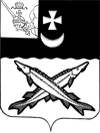 КОНТРОЛЬНО-СЧЕТНЫЙ ОРГАН БЕЛОЗЕРСКОГО МУНИЦИПАЛЬНОГО РАЙОНА161200, Вологодская область, г. Белозерск, ул. Фрунзе, д.35тел. (81756)  2-32-54,  факс (81756) 2-32-54,   e-mail: krk@belozer.ru ЗАКЛЮЧЕНИЕфинансово-экономической экспертизы на проект постановления администрации Белозерского муниципального района о внесении изменений в постановление администрации района от 29.01.2014 № 16523 сентября 2020 года        Экспертиза проекта проведена на основании  пункта 12.2 статьи 12 Положения о Контрольно-счетном органе Белозерского муниципального района, утвержденного решением Представительного Собрания Белозерского муниципального района от 26.05.2020 № 33, пункта 6 плана работы Контрольно-счетного органа Белозерского муниципального района на 2020 год.Цель финансово-экономической экспертизы: Определение соответствия положений, изложенных в проекте Программы, действующим нормативным правовым актам Российской Федерации, субъекта Российской Федерации и муниципального образования. Оценка экономической обоснованности и достоверности объема ресурсного обеспечения муниципальной программы «Обеспечение законности, правопорядка и общественной безопасности в Белозерском районе на 2014-2020 годы»,  возможности  достижения поставленных целей при запланированном объеме средств.     Предмет финансово-экономической экспертизы: проект постановления администрации Белозерского муниципального района «О внесении изменений в постановление администрации района от 29.01.2014 № 165»Сроки проведения: с 21.09.2020 по 23.09.2020 Для проведения мероприятия были представлены следующие материалы:проект постановления  «О внесении изменений в постановление  администрации района от 29.01.2014  № 165» с приложениями;копия листа согласования.Пояснительная записка к проекту постановления не представлена.Правовое обоснование финансово-экономической экспертизы: Порядок разработки, реализации и оценки эффективности муниципальных программ Белозерского муниципального района (далее - Порядок) и методические указания по разработке и реализации муниципальной программы (далее - Методические указания), утвержденные постановлением администрации района от 30.09.2015 № 810.В результате экспертизы проекта постановления установлено следующее:Проект постановления предусматривает внесение изменений в постановление администрации Белозерского муниципального района от 29.01.2014 № 165  об утверждении муниципальной программы «Обеспечение законности, правопорядка и общественной безопасности в Белозерском районе на  2014-2020 годы» и в Программу, утвержденную указанным постановлением (далее - Программа).Проектом постановления предлагается внести следующие изменения:1. Проектом постановления предлагается  паспорт Программы,  приложение 1 «Ресурсное обеспечение  реализации муниципальной программы»  изложить в новой редакции, уменьшив объем бюджетных ассигнований выделяемых из районного бюджета на 2020 год на сумму 15,0 тыс. рублей. С учетом вносимых изменений, общий объем бюджетных ассигнований на реализацию мероприятий программы составит 728,5 тыс. рублей (их них средства муниципального бюджета 205,0 тыс. рублей, средства областного бюджета 523,5 тыс. рублей), в том числе по годам:2014 год – 3,7 тыс. рублей, в том числе:средства районного бюджета – 3,7 тыс. рублей.2015 год – 33,6 тыс. рублей, в том числе:средства районного бюджета – 33,6 тыс. рублей.2016 год –  99,0 тыс. рублей в том числе:средства областного бюджета – 79,0 тыс. рублей;средства районного бюджета – 20,0 тыс. рублей;2017 год –  130,0 тыс. рублей в том числе:средства областного бюджета – 90,0 тыс. рублей;средства районного бюджета – 40,0 тыс. рублей;2018 год –  144,0 тыс. рублей в том числе:средства областного бюджета – 104,0 тыс. рублей;средства районного бюджета – 40,0 тыс. рублей;2019 год –  152,2 тыс. рублей в том числе:средства областного бюджета – 129,5 тыс. рублей;средства районного бюджета – 22,7 тыс. рублей;2019 год –  166,0 тыс. рублей в том числе (с уменьшением на 15,0 тыс. рублей):средства областного бюджета – 121,0 тыс. рублей;средства районного бюджета – 45,0 тыс. рублей (с уменьшением на 15,0 тыс. рублей.Вместе с тем, в паспорте Программы допущены технические ошибки в определении общего объема бюджетных ассигнований по Программе, в том числе и в разрезе источников финансирования. Так, в Паспорте общий объем бюджетных ассигнований по программе составляет 743,5 тыс. рублей (их них средства муниципального бюджета 220,0 тыс. рублей, средства областного бюджета 523,5 тыс. рублей). 2. Проектом постановления предлагается изложить паспорт подпрограммы 2 «Профилактика преступлений и иных правонарушений на территории Белозерского муниципального района» в новой редакции, уменьшив объем бюджетных ассигнований выделяемых из районного бюджета на 2020 год на сумму 15,0 тыс. рублей. С учетом вносимых изменений, общий объем бюджетных ассигнований на реализацию мероприятий подпрограммы составит 673,5 тыс. рублей (их них: средства муниципального бюджета 150,0 тыс. рублей, средства областного бюджета 523,5 тыс. рублей), в том числе по годам:2014 год – 3,7 тыс. рублей, в том числе:средства районного бюджета – 3,7 тыс. рублей.2015 год – 33,6 тыс. рублей, в том числе:средства районного бюджета – 33,6 тыс. рублей.2016 год –  99,0 тыс. рублей в том числе:средства областного бюджета – 79,0 тыс. рублей;средства районного бюджета – 20,0 тыс. рублей;2017 год –  130,0 тыс. рублей в том числе:средства областного бюджета – 90,0 тыс. рублей;средства районного бюджета – 40,0 тыс. рублей;2018 год –  144,0 тыс. рублей в том числе:средства областного бюджета – 104,0 тыс. рублей;средства районного бюджета – 40,0 тыс. рублей;2019 год –  152,2 тыс. рублей в том числе:средства областного бюджета – 129,5 тыс. рублей;средства районного бюджета – 22,7 тыс. рублей;2019 год –  166,0 тыс. рублей в том числе (с уменьшением на 15,0 тыс. рублей):средства областного бюджета – 121,0 тыс. рублей;средства районного бюджета – 45,0 тыс. рублей (с уменьшением на 15,0 тыс. рублей).Вместе с тем, в паспорте подпрограммы допущены технические ошибки в определении общего объема бюджетных ассигнований по подпрограмме, в том числе и в разрезе источников финансирования. Так, в Паспорте общий объем бюджетных ассигнований по подпрограмме составляет 688,5 тыс. рублей (их них: средства муниципального бюджета 152,2 тыс. рублей, средства областного бюджета 536,3 тыс. рублей). 3. Проектом постановления предлагается в разделе 4 подпрограммы 2 «Объем финансовых средств, необходимых для реализации подпрограммы 2» слова «Объем финансирования подпрограммы 2 составляет 688,5 тыс. рублей, их них средства муниципального бюджета – 152,2 тыс. рублей, средства областного бюджета- 536,3 тыс. рублей, заменить словами «Объем финансирования подпрограммы 2 составляет 673,5 тыс. рублей, их них средства муниципального бюджета- 137,2 тыс. рублей, средства областного бюджета – 536,3 тыс. рублей. Фактически следует заменить словами «Объем финансирования подпрограммы 2 составляет 673,5 тыс. рублей, их них средства муниципального бюджета- 150,0 тыс. рублей, средства областного бюджета – 523,5 тыс. рублей.4. Приложением 3 «Объем финансовых  средств, необходимых для реализации подпрограммы 2, и перечень мероприятий подпрограммы 2» к проекту постановления предлагается утвердить  бюджетные ассигнования на реализацию мероприятий подпрограммы 2 в разрезе по годам и  мероприятиям подпрограммы. В ходе анализа представленного приложения установлено, что за счет уменьшения объема бюджетных ассигнований из районного бюджета, планируется уменьшить  расходы на   15,0 тыс. рублей  в 2020 году  по  мероприятию 1.3.13 «Приобретение и установка оград и барьеров для ограничения допуска населения в целях безопасности при проведении массовых мероприятий». Выводы по результатам экспертизы:	 1. Представленный проект  постановления администрации района о внесении изменений в постановление администрации Белозерского муниципального района от   29.01.2014 № 165 не противоречит  бюджетному законодательству  и рекомендован к принятию с учетом  предложений контрольно-счетного органа района.Предложения:	1. Устранить технические ошибки в проекте постановления в части  общего объема  средств на реализацию подпрограммы 2, в том числе в разрезе по  источникам финансирования. 	2. Устранить технические ошибки в паспорте Программы в части  общего объема бюджетных ассигнований на реализацию мероприятий Программы, в том числе в разрезе по источникам финансирования.	3. Устранить технические  ошибки в паспорте подпрограммы 2 в  части  общего объема бюджетных ассигнований на реализацию мероприятий подпрограммы, в том числе в разрезе по источникам финансирования. 	4. В соответствии с п.11 Методических указаний, утвержденных постановлением администрации района от  30.09.2015 № 810 «Об утверждении Порядка разработки, реализации и оценки эффективности муниципальных программ Белозерского района»  объем бюджетных ассигнований в приложении 1 «Ресурсное обеспечение реализации муниципальной программы» указать в тысячах рублей, с точностью до одного знака после запятой.	5. Рекомендовать  в дальнейшем при внесении изменений в муниципальную программу представлять пояснительную записку с описанием причин внесения изменений.Председатель контрольно-счетного органа района                                                               Н.С.Фредериксен     